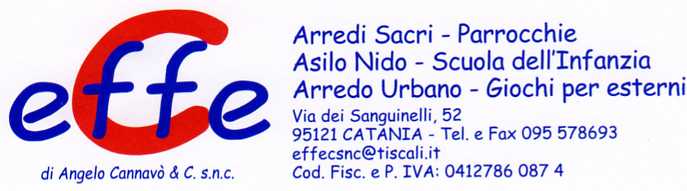 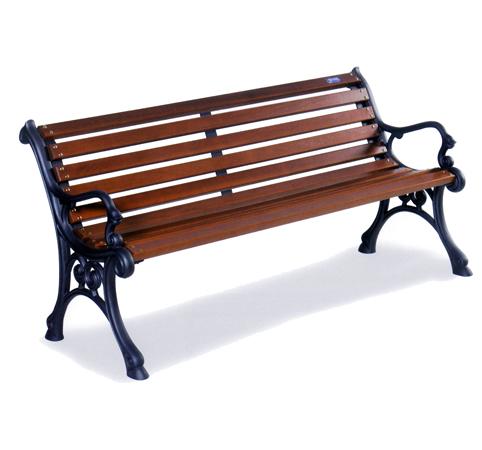 Descrizione:Panchina in legno, formata da 2 sostegni laterali conbracciolo con motivi a volute in fusione di ghisa, 10barre di legno con estremità a filo con i profili laterali.Ingombro totale: 175x68x80 (seduta 42 cm).Categoria : PancheCodice: EP02048